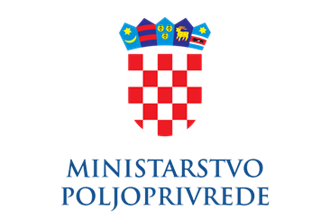 PROJEKT Održavanje sustava za upravljanje upitima poljoprivrednika (pitanja.mps.hr i pio.ruralnirazvoj.hr)POSLOVNI KORISNIKUprava za stručnu podršku za razvoj poljoprivredeUprava za potpore poljoprivredi i rurlnom razvojuNOSITELJ PROJEKTAGlavno tajništvoSektor za informacijske sustave, upravljanje imovinom i informiranjePOSLOVNA POTREBASustav Pitanja i odgovori (PIO) uspostavljen je kao podrška zainteresiranoj javnosti. Objavljen je na mrežnoj adresi https://pitanja.mps.hr/. Kroz sustav korisnici mogu postavljati pitanja koristeći web obrazac. Ovisno o stručnom području na koje se postavljeno pitanje odnosi, ono se delegira djelatnicima nadležne uprave Ministarstva poljoprivrede. Na pitanja se odgovara kroz dvije razine verifikacije. Odgovor na pitanje šalje se elektroničkom poštom osobi koja je pitanje postavila te se objavljuje na mrežnoj stranici Ministarstva. Za potrebe praćenja efikasnosti i načina rješavanja razvijen je Modul za praćenje statističkih pokazatelja.OPSEG ZADATKAOpseg zadatka je održavanje sustava PIO u razdoblju od 12 mjeseci,Održavanje sustavaOdržavanje sustava obuhvaća:Preventivno praćenje rada sustava, u sklopu kojeg je potrebno osiguratiPreventivni pregled log datoteka i otklanjanje eventualnih grešaka u sustavu,Instalacija novih verzija softvera,Nadzor na sustavom i administriranje CDU servera (upgrade/dnevne backup procedure)Dostupnost informacijskog sustava 24/7/365,Ispravno funkcioniranje svih podsustava,Sigurnosne mjere, cjelovitost podataka i sukladnost s uredbom o zaštiti osobnih podataka,Funkcionalnosti koje prate poslovne procese visokog prioriteta i važnosti.Vrijeme odgovora i rješavanja navedenih  stavki:Rješavanje prijava visokog prioriteta u najkraćem mogućem roku,Vrijeme rješavanja ostalih prijava: 48 sati.Konzultacije i manje dorade sustava Savjetovanje i podrška djelatnicima MinistarstvaManje promjene u funkcionalnostima sustava (do 6 radnih sati mjesečno)Tražene dorade obavljati u rokovima dogovorenim s Naručiteljem.Način komunikacije: telefon, skype, e-mail.NAČIN IZVRŠENJA AKTIVNOSTIZbog specifične prirode posla, aktivnosti definirane ovim projektnim zadatkom će se izvršavati na lokaciji Ponuditelja, a procesi zaprimanja podataka i kontrole kvalitete na strani Naručitelja.Ako se izvršenje aktivnosti odvija na lokaciji Naručitelja, djelatnici Ponuditelja će o svom dolasku u prostorije Naručitelja, o učinjenom poslu i o odlasku obavijestiti ovlaštene predstavnike - djelatnike Naručitelja.Prijave poteškoća vezanih za održavanje sustava PIO u Ministarstvu poljoprivrede provode se koristeći email adresu za podršku.Predstavnik Ministarstva poljoprivrede prijavljuje korisničke poteškoće na navedenu adresu.OBVEZE NARUČITELJANaručitelj se obvezuje da će:Djelatnicima ponuditelja osigurati nužni pristup produkcijskoj okolini sustava PIOOsiguranje tehničkih specifikacija za integraciju na podatkovnu sabirnicu informacijskih sustava vezanih uz PIOOsigurati osobe za konzultaciju Osigurati dostupnost relevantnih sugovornika sa znanjem poslovnih procesaOBVEZE PONUDITELJAPonuditelj se obvezuje da će:Omogućiti najviše 3 konzultantska sata tjedno na poslovima izrade manjih dorada u programu radi poboljšanja funkcionalnosti sustava, a po zahtjevu Naručitelja,Tražene intervencije (ispravci, nadogradnje) obavljati elektronskom komunikacijom istog dana ili po dogovoru s Naručiteljem.ROKOVIPoslovi visokog prioriteta su poslovi koji osiguravajuDostupnost informacijskog sustava,Ispravno funkcioniranje svih podsustava,Sigurnosne mjere, cjelovitost podataka i sukladnost s uredbom o zaštiti osobnih podataka,Funkcionalnosti koje prate poslovne procese visokog prioriteta i važnosti.Vrijeme odgovora i rješavanja  uočenih nedostataka koda održavanja i konzultacija:Vrijeme odgovora: 8 satiVrijeme rješavanja: 48 satiKanali: telefon, skype, e-mailPonuditelj se obvezuje poslove visokog prioriteta riješiti u najkraćem mogućem roku.Rokovi intervencija na zahtjev se određuju na konzultativnim sastancima vodeći računa o složenosti izvođenja novih funkcionalnosti i prioriteta, a najdulje do kraja ugovornog razdoblja.VERIFIKACIJA I PLAĆANJEPlaćanje se vrši po izvršenju usluge na mjesečnoj bazi. Dokumenti se Naručitelju dostavljaju elektroničkim putem (usluga E-Račun)Računu obavezno priložiti Izvješće o izvršenim uslugamaZaprimanjem računa, provjera priložene dokumentacije, ukoliko je ispravna, verificira seNaručitelj ima obvezu plaćanja u roku 30 dana od zaprimanja računa u svoj elektronički sustav za obradu računa.POSLOVNA TAJNAPonuditelj se obvezuje da će podatke tehničkog i poslovnog značaja do kojih ima pristup pri izvršavanju ovog projektnog zadatka čuvati kao poslovnu tajnu. U slučaju da je jedna od strana u projektu odredila za neke podatke viši stupanj tajnosti – primjenjivati će se zakonske odredbe predviđene za određeni stupanj tajnosti. Obveza čuvanja tajne ostaje i nakon ispunjenja ovog projektnog zadatka, sukladno najvišim propisanim standardima, a u roku od dvije godine od dana isteka ovog projektnog zadatka. Ovaj projektni zadatak ne priječi strane u projektu da se dalje dodatno obvezuju u pogledu zaštite poslovne tajne. U slučaju sukoba između odredbi tih nadopuna i prvotnih odredbi ovog projektnog zadatka, primjenjivati će se odredbe tih nadopuna. U slučaju izravnog ili neizravnog otkrivanja podataka tehničkog i poslovnog značaja od strane Ponuditelja projekta, Ponuditelj se obvezuje naknaditi Naručitelju svaku štetu koju Naručitelj može trpjeti kao rezultat neovlaštene uporabe ili otkrivanja spomenutih podataka ovog projektnog zadatka od strane Ponuditelja.